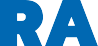 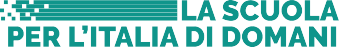 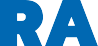 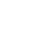 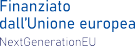 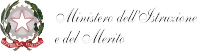 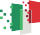 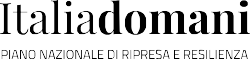 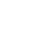 Al Dirigente Scolasticodel IV Circolo Didattico di Castellammare di Stabiainformativa sulla privacyPIANO NAZIONALE DI RIPRESA E RESILIENZA                  MISSIONE 4: ISTRZIONE E RICERCAComponente 1 – Potenziamento dell’offerta dei servizi di istruzione: dagli asili nido alle Università Investimento 3.1: Nuove competenze e nuovi linguaggiSi informa che il IV Circolo didattico di Castellammare di Stabia, in qualità di Scuola assegnataria di Fondi relativi al progetto PNRR: “Competenze STEM e multilinguistiche nelle scuole statali (D.M. 65/2023) - Azioni di integrazione, all’interno dei curricula di tutti i cicli scolastici, di attività, metodologie e contenuti volti a sviluppare le competenze STEM, digitali e di innovazione, e di potenziamento delle competenze multilinguistiche di studenti e insegnanti”.In applicazione del Regolamento UE n. 679/16, i dati personali sono trattati in modo lecito, secondo correttezza e con adozione di idonee misure di protezione relativamente all’ambiente in cui vengono custoditi, al sistema adottato per elaborarli, ai soggetti incaricati del trattamento.Titolare del  Trattamento  dei  dati  è  rappresentato  dal  Dirigente  Scolastico,  qualeRappresentante Legale dell’Istituto.I dati possono essere comunque trattati in relazione ad adempimenti relativi o connessi allagestione dell’Istituzione scolastica.I dati in nessun caso vengono trasmessi a soggetti privati senza il preventivo consenso scrittodell’interessato/a.Al soggetto interessato sono riconosciuti il diritto di accesso ai dati personali e gli altri dirittidefiniti dall’art. 15 Regolamento UE n. 679/16.Il sottoscritto 	, ricevuta l’informativa di cui agli art. 13 e 14 Regolamento UE n. 679/16, esprime il proprio consenso affinché i dati personali forniti con la presente richiesta possano essere trattati nel rispetto del Regolamento UE n. 679/16 per gli adempimenti connessi alla presente procedura.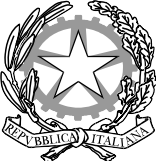 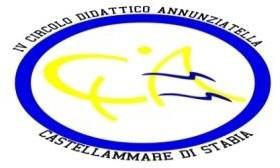 DIREZIONE DIDATTICA STATALE 4° CIRCOLOCod. Mecc. NAEE12800Q - Cod. Fiscale: 82009120633 Cod.univoco: UF10YX Traversa Annunziatella,snc - 80053 Castellammare di Stabia (Na)Tel. (081)-871.44.11 e-mail: naee12800q@istruzione.it – pec: naee12800q@pec.istruzione.it http://www.quartocircoloannunziatella.edu.itTitolo avvisoTitolo progettoCodice identificativo progettoImporto autorizzatoAzioni di potenziamento delle competenze	STEM	e multilinguistiche(D.M. n. 65/2023)STEM + ENGLISHM4C1I3.1-2023-1143-P-32646€ 52.960,50CUP: E84D23005040006CUP: E84D23005040006CUP: E84D23005040006CUP: E84D23005040006Lì	Firma